For the purpose of national external moderation:only six WORD templates are required where availablesamples are not required to be randomly selectedthere should be one each of N, A, M, E and up to 2 othersdescriptions of evidence and explanations of judgements are not required for all other students, and a spreadsheet may be used.			Alternative Evidence Gathering Template – Internal AssessmentAlternative Evidence Gathering Template – Internal AssessmentAlternative Evidence Gathering Template – Internal AssessmentAlternative Evidence Gathering Template – Internal AssessmentAlternative Evidence Gathering Template – Internal AssessmentAlternative Evidence Gathering Template – Internal AssessmentAlternative Evidence Gathering Template – Internal AssessmentAlternative Evidence Gathering Template – Internal AssessmentAlternative Evidence Gathering Template – Internal AssessmentAlternative Evidence Gathering Template – Internal AssessmentAlternative Evidence Gathering Template – Internal AssessmentAlternative Evidence Gathering Template – Internal AssessmentAlternative Evidence Gathering Template – Internal AssessmentAlternative Evidence Gathering Template – Internal AssessmentAlternative Evidence Gathering Template – Internal AssessmentAlternative Evidence Gathering Template – Internal Assessment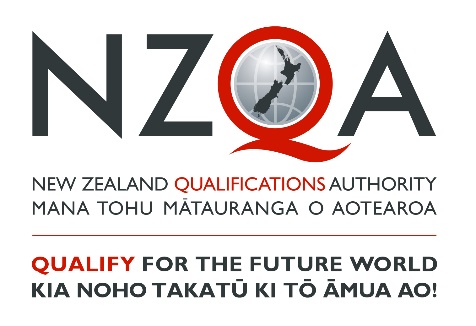 These templates must only be used to record student achievement and report results where remote assessment is the only practical option and the collection of direct assessment evidence from students has not been at all possible. ‘Alternative Evidence’ is student evidence for internally assessed standards that has been seen or heard within the teaching and learning programme. These templates do not signal a reduction in what is accepted for each grade, but rather a means of summarising evidence for reporting. These templates must be viewed in conjunction with the standard and assessment advice forwarded to schools to ensure that valid, credible and reliable assessment and learning has occurred before the standard is awarded. While physical evidence of student work does not need to be attached, the assessor decisions made must also be verified internally before reporting results.These templates must only be used to record student achievement and report results where remote assessment is the only practical option and the collection of direct assessment evidence from students has not been at all possible. ‘Alternative Evidence’ is student evidence for internally assessed standards that has been seen or heard within the teaching and learning programme. These templates do not signal a reduction in what is accepted for each grade, but rather a means of summarising evidence for reporting. These templates must be viewed in conjunction with the standard and assessment advice forwarded to schools to ensure that valid, credible and reliable assessment and learning has occurred before the standard is awarded. While physical evidence of student work does not need to be attached, the assessor decisions made must also be verified internally before reporting results.These templates must only be used to record student achievement and report results where remote assessment is the only practical option and the collection of direct assessment evidence from students has not been at all possible. ‘Alternative Evidence’ is student evidence for internally assessed standards that has been seen or heard within the teaching and learning programme. These templates do not signal a reduction in what is accepted for each grade, but rather a means of summarising evidence for reporting. These templates must be viewed in conjunction with the standard and assessment advice forwarded to schools to ensure that valid, credible and reliable assessment and learning has occurred before the standard is awarded. While physical evidence of student work does not need to be attached, the assessor decisions made must also be verified internally before reporting results.These templates must only be used to record student achievement and report results where remote assessment is the only practical option and the collection of direct assessment evidence from students has not been at all possible. ‘Alternative Evidence’ is student evidence for internally assessed standards that has been seen or heard within the teaching and learning programme. These templates do not signal a reduction in what is accepted for each grade, but rather a means of summarising evidence for reporting. These templates must be viewed in conjunction with the standard and assessment advice forwarded to schools to ensure that valid, credible and reliable assessment and learning has occurred before the standard is awarded. While physical evidence of student work does not need to be attached, the assessor decisions made must also be verified internally before reporting results.These templates must only be used to record student achievement and report results where remote assessment is the only practical option and the collection of direct assessment evidence from students has not been at all possible. ‘Alternative Evidence’ is student evidence for internally assessed standards that has been seen or heard within the teaching and learning programme. These templates do not signal a reduction in what is accepted for each grade, but rather a means of summarising evidence for reporting. These templates must be viewed in conjunction with the standard and assessment advice forwarded to schools to ensure that valid, credible and reliable assessment and learning has occurred before the standard is awarded. While physical evidence of student work does not need to be attached, the assessor decisions made must also be verified internally before reporting results.These templates must only be used to record student achievement and report results where remote assessment is the only practical option and the collection of direct assessment evidence from students has not been at all possible. ‘Alternative Evidence’ is student evidence for internally assessed standards that has been seen or heard within the teaching and learning programme. These templates do not signal a reduction in what is accepted for each grade, but rather a means of summarising evidence for reporting. These templates must be viewed in conjunction with the standard and assessment advice forwarded to schools to ensure that valid, credible and reliable assessment and learning has occurred before the standard is awarded. While physical evidence of student work does not need to be attached, the assessor decisions made must also be verified internally before reporting results.These templates must only be used to record student achievement and report results where remote assessment is the only practical option and the collection of direct assessment evidence from students has not been at all possible. ‘Alternative Evidence’ is student evidence for internally assessed standards that has been seen or heard within the teaching and learning programme. These templates do not signal a reduction in what is accepted for each grade, but rather a means of summarising evidence for reporting. These templates must be viewed in conjunction with the standard and assessment advice forwarded to schools to ensure that valid, credible and reliable assessment and learning has occurred before the standard is awarded. While physical evidence of student work does not need to be attached, the assessor decisions made must also be verified internally before reporting results.These templates must only be used to record student achievement and report results where remote assessment is the only practical option and the collection of direct assessment evidence from students has not been at all possible. ‘Alternative Evidence’ is student evidence for internally assessed standards that has been seen or heard within the teaching and learning programme. These templates do not signal a reduction in what is accepted for each grade, but rather a means of summarising evidence for reporting. These templates must be viewed in conjunction with the standard and assessment advice forwarded to schools to ensure that valid, credible and reliable assessment and learning has occurred before the standard is awarded. While physical evidence of student work does not need to be attached, the assessor decisions made must also be verified internally before reporting results.These templates must only be used to record student achievement and report results where remote assessment is the only practical option and the collection of direct assessment evidence from students has not been at all possible. ‘Alternative Evidence’ is student evidence for internally assessed standards that has been seen or heard within the teaching and learning programme. These templates do not signal a reduction in what is accepted for each grade, but rather a means of summarising evidence for reporting. These templates must be viewed in conjunction with the standard and assessment advice forwarded to schools to ensure that valid, credible and reliable assessment and learning has occurred before the standard is awarded. While physical evidence of student work does not need to be attached, the assessor decisions made must also be verified internally before reporting results.These templates must only be used to record student achievement and report results where remote assessment is the only practical option and the collection of direct assessment evidence from students has not been at all possible. ‘Alternative Evidence’ is student evidence for internally assessed standards that has been seen or heard within the teaching and learning programme. These templates do not signal a reduction in what is accepted for each grade, but rather a means of summarising evidence for reporting. These templates must be viewed in conjunction with the standard and assessment advice forwarded to schools to ensure that valid, credible and reliable assessment and learning has occurred before the standard is awarded. While physical evidence of student work does not need to be attached, the assessor decisions made must also be verified internally before reporting results.These templates must only be used to record student achievement and report results where remote assessment is the only practical option and the collection of direct assessment evidence from students has not been at all possible. ‘Alternative Evidence’ is student evidence for internally assessed standards that has been seen or heard within the teaching and learning programme. These templates do not signal a reduction in what is accepted for each grade, but rather a means of summarising evidence for reporting. These templates must be viewed in conjunction with the standard and assessment advice forwarded to schools to ensure that valid, credible and reliable assessment and learning has occurred before the standard is awarded. While physical evidence of student work does not need to be attached, the assessor decisions made must also be verified internally before reporting results.These templates must only be used to record student achievement and report results where remote assessment is the only practical option and the collection of direct assessment evidence from students has not been at all possible. ‘Alternative Evidence’ is student evidence for internally assessed standards that has been seen or heard within the teaching and learning programme. These templates do not signal a reduction in what is accepted for each grade, but rather a means of summarising evidence for reporting. These templates must be viewed in conjunction with the standard and assessment advice forwarded to schools to ensure that valid, credible and reliable assessment and learning has occurred before the standard is awarded. While physical evidence of student work does not need to be attached, the assessor decisions made must also be verified internally before reporting results.These templates must only be used to record student achievement and report results where remote assessment is the only practical option and the collection of direct assessment evidence from students has not been at all possible. ‘Alternative Evidence’ is student evidence for internally assessed standards that has been seen or heard within the teaching and learning programme. These templates do not signal a reduction in what is accepted for each grade, but rather a means of summarising evidence for reporting. These templates must be viewed in conjunction with the standard and assessment advice forwarded to schools to ensure that valid, credible and reliable assessment and learning has occurred before the standard is awarded. While physical evidence of student work does not need to be attached, the assessor decisions made must also be verified internally before reporting results.These templates must only be used to record student achievement and report results where remote assessment is the only practical option and the collection of direct assessment evidence from students has not been at all possible. ‘Alternative Evidence’ is student evidence for internally assessed standards that has been seen or heard within the teaching and learning programme. These templates do not signal a reduction in what is accepted for each grade, but rather a means of summarising evidence for reporting. These templates must be viewed in conjunction with the standard and assessment advice forwarded to schools to ensure that valid, credible and reliable assessment and learning has occurred before the standard is awarded. While physical evidence of student work does not need to be attached, the assessor decisions made must also be verified internally before reporting results.These templates must only be used to record student achievement and report results where remote assessment is the only practical option and the collection of direct assessment evidence from students has not been at all possible. ‘Alternative Evidence’ is student evidence for internally assessed standards that has been seen or heard within the teaching and learning programme. These templates do not signal a reduction in what is accepted for each grade, but rather a means of summarising evidence for reporting. These templates must be viewed in conjunction with the standard and assessment advice forwarded to schools to ensure that valid, credible and reliable assessment and learning has occurred before the standard is awarded. While physical evidence of student work does not need to be attached, the assessor decisions made must also be verified internally before reporting results.These templates must only be used to record student achievement and report results where remote assessment is the only practical option and the collection of direct assessment evidence from students has not been at all possible. ‘Alternative Evidence’ is student evidence for internally assessed standards that has been seen or heard within the teaching and learning programme. These templates do not signal a reduction in what is accepted for each grade, but rather a means of summarising evidence for reporting. These templates must be viewed in conjunction with the standard and assessment advice forwarded to schools to ensure that valid, credible and reliable assessment and learning has occurred before the standard is awarded. While physical evidence of student work does not need to be attached, the assessor decisions made must also be verified internally before reporting results.Student IDStudent IDStudent 1Student 1Student 1Student 1Student 1Student 1Student 1Student 1Student 1Student 1Student 1SubjectEducation for Sustainability Education for Sustainability Level2NotesNotesStandard No.9081190811Version3Standard TitleStandard TitleExplain how human activity in a biophysical environment has consequences for a sustainable futureExplain how human activity in a biophysical environment has consequences for a sustainable futureExplain how human activity in a biophysical environment has consequences for a sustainable futureExplain how human activity in a biophysical environment has consequences for a sustainable futureExplain how human activity in a biophysical environment has consequences for a sustainable futureExplain how human activity in a biophysical environment has consequences for a sustainable futureExplain how human activity in a biophysical environment has consequences for a sustainable futureExplain how human activity in a biophysical environment has consequences for a sustainable futureExplain how human activity in a biophysical environment has consequences for a sustainable futureExplain how human activity in a biophysical environment has consequences for a sustainable futureExplain how human activity in a biophysical environment has consequences for a sustainable futureExplain how human activity in a biophysical environment has consequences for a sustainable futureExplain how human activity in a biophysical environment has consequences for a sustainable futureExplain how human activity in a biophysical environment has consequences for a sustainable futureCredits4AchievedAchievedAchievedAchievedAchievedAchievedAchievedAchievedAchievedMeritMeritMeritMeritMeritMeritExcellenceExcellenceExcellenceExplain how human activity in a biophysical environment has consequences for a sustainable future.	 Explain how human activity in a biophysical environment has consequences for a sustainable future.	 Explain how human activity in a biophysical environment has consequences for a sustainable future.	 Explain how human activity in a biophysical environment has consequences for a sustainable future.	 Explain how human activity in a biophysical environment has consequences for a sustainable future.	 Explain how human activity in a biophysical environment has consequences for a sustainable future.	 Explain how human activity in a biophysical environment has consequences for a sustainable future.	 Explain how human activity in a biophysical environment has consequences for a sustainable future.	 Explain how human activity in a biophysical environment has consequences for a sustainable future.	 Explain in depth how human activity in a biophysical environment has consequences for a sustainable future. Explain in depth how human activity in a biophysical environment has consequences for a sustainable future. Explain in depth how human activity in a biophysical environment has consequences for a sustainable future. Explain in depth how human activity in a biophysical environment has consequences for a sustainable future. Explain in depth how human activity in a biophysical environment has consequences for a sustainable future. Explain in depth how human activity in a biophysical environment has consequences for a sustainable future. Comprehensively explain how human activity in a biophysical environment has consequences for a sustainable future. Comprehensively explain how human activity in a biophysical environment has consequences for a sustainable future. Comprehensively explain how human activity in a biophysical environment has consequences for a sustainable future. Key requirements (list):Key requirements (list):Key requirements (list):Key requirements (list):Key requirements (list):Key requirements (list):AAAMMMEDescribe or attach the evidence considered. 	Describe or attach the evidence considered. 	Describe or attach the evidence considered. 	Explain how the judgement was made.Explain how the judgement was made.Has explained the characteristics of a biophysical environment, including the ecological system and a physical system it interacts with.  This has involved data collection and the use of measurement methods.Has explained the characteristics of a biophysical environment, including the ecological system and a physical system it interacts with.  This has involved data collection and the use of measurement methods.Has explained the characteristics of a biophysical environment, including the ecological system and a physical system it interacts with.  This has involved data collection and the use of measurement methods.Has explained the characteristics of a biophysical environment, including the ecological system and a physical system it interacts with.  This has involved data collection and the use of measurement methods.Has explained the characteristics of a biophysical environment, including the ecological system and a physical system it interacts with.  This has involved data collection and the use of measurement methods.Has explained the characteristics of a biophysical environment, including the ecological system and a physical system it interacts with.  This has involved data collection and the use of measurement methods.Has outlined the human activity undertaken in the biophysical environment and investigated the consequences of the activity for the sustainability of the environment. Has outlined the human activity undertaken in the biophysical environment and investigated the consequences of the activity for the sustainability of the environment. Has outlined the human activity undertaken in the biophysical environment and investigated the consequences of the activity for the sustainability of the environment. Has outlined the human activity undertaken in the biophysical environment and investigated the consequences of the activity for the sustainability of the environment. Has outlined the human activity undertaken in the biophysical environment and investigated the consequences of the activity for the sustainability of the environment. Has outlined the human activity undertaken in the biophysical environment and investigated the consequences of the activity for the sustainability of the environment. Has drawn conclusions about the consequences of the human activity for a sustainable future. Has drawn conclusions about the consequences of the human activity for a sustainable future. Has drawn conclusions about the consequences of the human activity for a sustainable future. Has drawn conclusions about the consequences of the human activity for a sustainable future. Has drawn conclusions about the consequences of the human activity for a sustainable future. Has drawn conclusions about the consequences of the human activity for a sustainable future. Has drawn informed conclusions about why human activity in a biophysical environment has consequences for a sustainable future.  Conclusions are based on a clear, logical argument and supported by evidence. Has drawn informed conclusions about why human activity in a biophysical environment has consequences for a sustainable future.  Conclusions are based on a clear, logical argument and supported by evidence. Has drawn informed conclusions about why human activity in a biophysical environment has consequences for a sustainable future.  Conclusions are based on a clear, logical argument and supported by evidence. Has drawn informed conclusions about why human activity in a biophysical environment has consequences for a sustainable future.  Conclusions are based on a clear, logical argument and supported by evidence. Has drawn informed conclusions about why human activity in a biophysical environment has consequences for a sustainable future.  Conclusions are based on a clear, logical argument and supported by evidence. Has drawn informed conclusions about why human activity in a biophysical environment has consequences for a sustainable future.  Conclusions are based on a clear, logical argument and supported by evidence. Has drawn insightful conclusions about the wider implications of how human activity in a biophysical environment has consequences for a sustainable future.  The conclusions may include projections of future impacts and consideration of options for actions that show personal and social responsibility for a sustainable future. Has drawn insightful conclusions about the wider implications of how human activity in a biophysical environment has consequences for a sustainable future.  The conclusions may include projections of future impacts and consideration of options for actions that show personal and social responsibility for a sustainable future. Has drawn insightful conclusions about the wider implications of how human activity in a biophysical environment has consequences for a sustainable future.  The conclusions may include projections of future impacts and consideration of options for actions that show personal and social responsibility for a sustainable future. Has drawn insightful conclusions about the wider implications of how human activity in a biophysical environment has consequences for a sustainable future.  The conclusions may include projections of future impacts and consideration of options for actions that show personal and social responsibility for a sustainable future. Has drawn insightful conclusions about the wider implications of how human activity in a biophysical environment has consequences for a sustainable future.  The conclusions may include projections of future impacts and consideration of options for actions that show personal and social responsibility for a sustainable future. Has drawn insightful conclusions about the wider implications of how human activity in a biophysical environment has consequences for a sustainable future.  The conclusions may include projections of future impacts and consideration of options for actions that show personal and social responsibility for a sustainable future. Sufficiency statementSufficiency statementSufficiency statementSufficiency statementSufficiency statementSufficiency statementSufficiency statementSufficiency statementSufficiency statementSufficiency statementSufficiency statementSufficiency statementSufficiency statementInternal Verification Internal Verification Internal Verification Internal Verification Internal Verification AchievementAll of A is required All of A is required All of A is required All of A is required All of A is required All of A is required All of A is required All of A is required All of A is required All of A is required All of A is required All of A is required Assessor:                                              Date: 	Assessor:                                              Date: 	Assessor:                                              Date: 	Assessor:                                              Date: 	Assessor:                                              Date: 	MeritAll of A and M is required All of A and M is required All of A and M is required All of A and M is required All of A and M is required All of A and M is required All of A and M is required All of A and M is required All of A and M is required All of A and M is required All of A and M is required All of A and M is required Verifier:                                                  Date: 	Verifier:                                                  Date: 	Verifier:                                                  Date: 	Verifier:                                                  Date: 	Verifier:                                                  Date: 	ExcellenceAll of A, M and E is required All of A, M and E is required All of A, M and E is required All of A, M and E is required All of A, M and E is required All of A, M and E is required All of A, M and E is required All of A, M and E is required All of A, M and E is required All of A, M and E is required All of A, M and E is required All of A, M and E is required Verifier’s school: 	Verifier’s school: 	Verifier’s school: 	Verifier’s school: 	Verifier’s school: 	MARK OVERALL GRADEMARK OVERALL GRADEMARK OVERALL GRADEN A A A A M M M E E Comments: 	Comments: 	Comments: 	Comments: 	Comments: 	